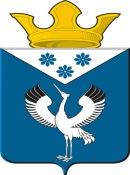 Российская ФедерацияСвердловская областьДума муниципального образованияБаженовское сельское поселениеБайкаловского муниципального районаСвердловской области  55-е заседание 4 -го созываРЕШЕНИЕОт _____2022 г.                                                                                        №                                                           с. Баженовское   О внесении изменений в решение Думы МО Баженовское сельское поселение от 30.08.2018 №54 «Об установлении земельного налога на территории муниципального образования Баженовское сельское поселение»В соответствии с Налоговым кодексом Российской Федерации, руководствуясь Уставом Баженовского сельского поселения, Дума Баженовского сельского поселения,РЕШИЛА:     1. Внести в решение Думы МО Баженовское сельское поселение от 30.08.2018 №54 «Об установлении земельного налога на территории муниципального образования Баженовское сельское поселение» (с изм. от №61-28.09.2018, №113-15.11.2019, №153-30.09.2020) следующие изменения:     1.1. Пункт 7 решения  изложить в следующей редакции:«7. Определить следующий порядок и сроки уплаты земельного налога и авансовых платежей:1) налоговым периодом признается календарный год;2) отчетными периодами для налогоплательщиков - организаций признаются первый квартал, второй квартал и третий квартал календарного года;3) уплата земельного налога производится налогоплательщиками физическими лицами разовой уплатой всей суммы налога по итогам налогового периода;4) налог подлежит уплате налогоплательщиками-организациями в срок не позднее 1 марта года, следующего за истекшим налоговым периодом. Авансовые платежи по налогу подлежат уплате налогоплательщиками-организациями в срок не позднее последнего числа месяца, следующего за истекшим отчетным периодом;5) Налог подлежит уплате налогоплательщиками - физическими лицами в срок не позднее 1 декабря года, следующего за истекшим налоговым периодом.»;1.2. Подпункт 8.2. пункта 8 решения  изложить в следующей редакции:«8.2. Уменьшение налоговой базы в соответствии с пунктом 8 настоящей статьи производится в отношении одного земельного участка по выбору налогоплательщика.».2. Опубликовать настоящее решение в газете «Вести Баженовского сельского поселения» и разместить на официальных сайтах Администрации муниципального образования Баженовское сельское поселение и Думы муниципального образования Баженовское сельское поселение в сети «Интернет: http://bajenovskoe.ru/.3. Настоящее решение вступает в силу со дня его официального опубликования.Председатель Думы МОБаженовское сельское поселение           	  М.Г. БелоноговаГлава муниципального образованияБаженовское сельское поселение            ___________________   С.М. Спирин